Зарегистрировано в Минюсте России 14 июня . N 51346МИНИСТЕРСТВО ТРУДА И СОЦИАЛЬНОЙ ЗАЩИТЫ РОССИЙСКОЙ ФЕДЕРАЦИИПРИКАЗот 23 мая . N 317нОБ УТВЕРЖДЕНИИ ПОКАЗАТЕЛЕЙ,ХАРАКТЕРИЗУЮЩИХ ОБЩИЕ КРИТЕРИИ ОЦЕНКИ КАЧЕСТВА УСЛОВИЙОКАЗАНИЯ УСЛУГ ОРГАНИЗАЦИЯМИ СОЦИАЛЬНОГО ОБСЛУЖИВАНИЯИ ФЕДЕРАЛЬНЫМИ УЧРЕЖДЕНИЯМИ МЕДИКО-СОЦИАЛЬНОЙ ЭКСПЕРТИЗЫВ целях проведения независимой оценки качества условий оказания услуг организациями социального обслуживания и федеральными учреждениями медико-социальной экспертизы в соответствии с частью 6 статьи 23.1 Федерального закона от 28 декабря . N 442-ФЗ "Об основах социального обслуживания граждан в Российской Федерации" (Собрание законодательства Российской Федерации, 2013, N 52, ст. 7007; 2014, N 30, ст. 4257; 2017, N 50, ст. 7563) и со статьей 8.1 Федерального закона от 24 ноября . N 181-ФЗ "О социальной защите инвалидов в Российской Федерации" (Собрание законодательства Российской Федерации, 1995, N 48, ст. 4563; 2017, N 50, ст. 7563) приказываю:1. Утвердить показатели, характеризующие общие критерии оценки качества условий оказания услуг организациями социального обслуживания и федеральными учреждениями медико-социальной экспертизы согласно приложению.2. Признать утратившим силу приказ Министерства труда и социальной защиты Российской Федерации от 8 декабря . N 995н "Об утверждении показателей, характеризующих общие критерии оценки качества оказания услуг организациями социального обслуживания" (зарегистрирован Министерством юстиции Российской Федерации 19 января ., регистрационный N 35579).МинистрМ.А.ТОПИЛИНПриложениек приказу Минтруда Россииот 23 мая . N 317нПОКАЗАТЕЛИ,ХАРАКТЕРИЗУЮЩИЕ ОБЩИЕ КРИТЕРИИ ОЦЕНКИ КАЧЕСТВАУСЛОВИЙ ОКАЗАНИЯ УСЛУГ ОРГАНИЗАЦИЯМИ СОЦИАЛЬНОГООБСЛУЖИВАНИЯ И ФЕДЕРАЛЬНЫМИ УЧРЕЖДЕНИЯМИМЕДИКО-СОЦИАЛЬНОЙ ЭКСПЕРТИЗЫ <*><*> Далее соответственно - организация, учреждение.<**> Статья 13 Федерального закона от 28 декабря . N 442-ФЗ "Об основах социального обслуживания граждан в Российской Федерации" (Собрание законодательства Российской Федерации, 2013, N 52, ст. 7007; 2014, N 30, ст. 4257); статья 8 Федерального закона от 24 ноября . N 181-ФЗ "О социальной защите инвалидов в Российской Федерации" (Собрание законодательства Российской Федерации, 1995, N 48, ст. 4563; 1999, N 29, ст. 3693; 2002, N 22, ст. 2026; 2003, N 2, ст. 167; N 43, ст. 4108; 2004, N 35, ст. 3607; 2008, N 30, ст. 3616; 2011, N 30, ст. 4596; 2012, N 29, ст. 3990; 2013, N 27, ст. 3460; 2014, N 49, ст. 6928, 2016, N 1, ст. 14; 2017, N 24, ст. 3485); приказ Министерства труда и социальной защиты Российской Федерации от 17 ноября . N 886н "Об утверждении Порядка размещения на официальном сайте поставщика социальных услуг в информационно-телекоммуникационной сети "Интернет" и обновления информации об этом поставщике (в том числе содержания указанной информации и формы ее предоставления)" (зарегистрирован Министерством юстиции Российской Федерации 2 декабря ., регистрационный N 35056); приказ Министерства труда и социальной защиты Российской Федерации от 28 февраля . N 122ан "Об утверждении требований к содержанию и форме предоставления информации о деятельности федеральных учреждений медико-социальной экспертизы, размещаемой на официальных сайтах федеральных учреждений медико-социальной экспертизы в информационно-телекоммуникационной сети "Интернет" (зарегистрирован Министерством юстиции Российской Федерации 18 мая ., регистрационный N 51121).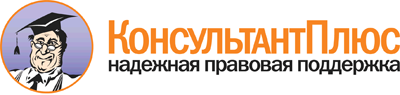 Приказ Минтруда России от 23.05.2018 N 317н
"Об утверждении показателей, характеризующих общие критерии оценки качества условий оказания услуг организациями социального обслуживания и федеральными учреждениями медико-социальной экспертизы"
(Зарегистрировано в Минюсте России 14.06.2018 N 51346)Документ предоставлен КонсультантПлюс

www.consultant.ru

Дата сохранения: 05.10.2018
 N п/пПоказателиI. Показатели, характеризующие открытость и доступность информации об организации (учреждении)1.1.Соответствие информации о деятельности организации (учреждения), размещенной на общедоступных информационных ресурсах, ее содержанию и порядку (форме) размещения, установленным нормативными правовыми актами <**>:на информационных стендах в помещении организации (учреждения);на официальном сайте организации (учреждения) в информационно-телекоммуникационной сети "Интернет" (далее - официальный сайт организации (учреждения).1.2.Наличие на официальном сайте организации (учреждения) информации о дистанционных способах обратной связи и взаимодействия с получателями услуг и их функционирование:телефона;электронной почты;электронных сервисов (форма для подачи электронного обращения (жалобы, предложения), получение консультации по оказываемым услугам и пр.);раздела "Часто задаваемые вопросы";технической возможности выражения получателем услуг мнения о качестве условий оказания услуг организацией (учреждением) (наличие анкеты для опроса граждан или гиперссылки на нее).1.3.Доля получателей услуг, удовлетворенных открытостью, полнотой и доступностью информации о деятельности организации (учреждения), размещенной на информационных стендах в помещении организации (учреждения), на официальном сайте организации (учреждения) (в % от общего числа опрошенных получателей услуг).II. Показатели, характеризующие комфортность условий предоставления услуг, в том числе время ожидания предоставления услуг2.1.Обеспечение в организации (учреждении) комфортных условий для предоставления услуг:наличие комфортной зоны отдыха (ожидания), оборудованной соответствующей мебелью;наличие и понятность навигации внутри организации (учреждения);наличие и доступность питьевой воды;наличие и доступность санитарно-гигиенических помещений;санитарное состояние помещений организаций;транспортная доступность (возможность доехать до организации (учреждения) на общественном транспорте, наличие парковки);доступность записи на получение услуги (по телефону, на официальном сайте организации (учреждения), посредством Единого портала государственных и муниципальных услуг, при личном посещении в регистратуре или у специалиста организации (учреждения) и пр.).2.2.Время ожидания предоставления услуги (своевременность предоставления услуги в соответствии с записью на прием к специалисту организации (учреждения) для получения услуги, графиком прихода социального работника на дом и пр.).2.3.Доля получателей услуг, удовлетворенных комфортностью условий предоставления услуг (в % от общего числа опрошенных получателей услуг).III. Показатели, характеризующие доступность услуг для инвалидов3.1.Оборудование помещений организации (учреждения) и прилегающей к организации (учреждению) территории с учетом доступности для инвалидов:оборудование входных групп пандусами (подъемными платформами);наличие выделенных стоянок для автотранспортных средств инвалидов;наличие адаптированных лифтов, поручней, расширенных дверных проемов;наличие сменных кресел-колясок;наличие специально оборудованных для инвалидов санитарно-гигиенических помещений.3.2.Обеспечение в организации (учреждении) условий доступности, позволяющих инвалидам получать услуги наравне с другими, включая:дублирование для инвалидов по слуху и зрению звуковой и зрительной информации;дублирование надписей, знаков и иной текстовой и графической информации знаками, выполненными рельефно-точечным шрифтом Брайля;возможность предоставления инвалидам по слуху (слуху и зрению) услуг сурдопереводчика (тифлосурдопереводчика);наличие альтернативной версии официального сайта организации (учреждения) для инвалидов по зрению;помощь, оказываемая работниками организации (учреждения), прошедшими необходимое обучение (инструктирование) по сопровождению инвалидов в помещениях организации (учреждения) и на прилегающей территории;наличие возможности предоставления услуги в дистанционном режиме или на дому.3.3.Доля получателей услуг, удовлетворенных доступностью услуг для инвалидов (в % от общего числа опрошенных получателей услуг - инвалидов).IV. Показатели, характеризующие доброжелательность, вежливость работников организации (учреждения)4.1.Доля получателей услуг, удовлетворенных доброжелательностью, вежливостью работников организации (учреждения), обеспечивающих первичный контакт и информирование получателя услуги (работники регистратуры, справочной, приемного отделения и прочие работники) при непосредственном обращении в организацию (в % от общего числа опрошенных получателей услуг).4.2.Доля получателей услуг, удовлетворенных доброжелательностью, вежливостью работников организации (учреждения), обеспечивающих непосредственное оказание услуги (социальные работники, работники, осуществляющие экспертно-реабилитационную диагностику, и прочие работники) при обращении в организацию (учреждение) (в % от общего числа опрошенных получателей услуг).4.3.Доля получателей услуг, удовлетворенных доброжелательностью, вежливостью работников организации (учреждения) при использовании дистанционных форм взаимодействия (по телефону, по электронной почте, с помощью электронных сервисов (подачи электронного обращения (жалобы, предложения), получение консультации по оказываемым услугам и пр.) (в % от общего числа опрошенных получателей услуг).V. Показатели, характеризующие удовлетворенность условиями оказания услуг5.1.Доля получателей услуг, которые готовы рекомендовать организацию (учреждение) родственникам и знакомым (могли бы ее рекомендовать, если бы была возможность выбора организации (учреждения) (в % от общего числа опрошенных получателей услуг).5.2.Доля получателей услуг, удовлетворенных организационными условиями оказания услуг - графиком работы организации (учреждения) (подразделения, отдельных специалистов, графиком прихода социального работника на дом и др.) (в % от общего числа опрошенных получателей услуг).5.3.Доля получателей услуг, удовлетворенных в целом условиями оказания услуг в организации (учреждении) (в % от общего числа опрошенных получателей услуг).